  Lirskih pesmi je več vrst:   ljubezenske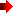     obredne     nabožne   otroške     vojaške   kmečke stanovske   pivskePRIPOVEDNE (EPSKE) PESMI  So se izoblikovale v fevdalni dobi, ži-      vele pa so nedvomno že prej (staroslovenske, predkrščanske). Dogajanje v teh pesmih je največkrat postavljeno v domače podeželjsko okolje,vaško ali grajsko,redkeje mestno.zgodovinskih imen je med našimi junaki malo (Krišof Lambergar,Adam Ravbar,Kralj Matjaž)Najštevilnejše oblike v epskih pesmih so balade in romance.	BALADE-Pripovedujejo o kakšnem nenavadnem dogodku,v katerem je človek žrtev skrivnostih,nadnaravnih sil.Največkrat so bolj mračne.Konec je velikokrat tragičen.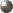 	ROMANCE-Rade opevajo junaštvo plemičev,viteške turnirje,grajsko življenje-in s tem v zvezi ljubezen.So vedrejše od balad.opevani dogodki so napeti,dramatični,le zaključek ni tragičen,…morda bolj pomirljiv.	LJUDSKO PRIPOVEDNIŠTVO-to je ljudsko slovstvo v nevezani besedi (proza). Naše ljudstvo ne razlikuje vrst pripovedi.Zato uporablja eno samo poimenovanje za vse,kar se poimenuje v prozi (pravljica,stórija,basen,prípovest).	BAJKE-Po svoje razlagajo nastanek sveta.bajk o bogovih v Sloveniji nimamo,v številnih pa nastopajo razna(mitična)bitja,dobra in slaba(vile,rojenice,vesne,divji mož,povodni mož,volkodlaki,…)	ZGODOVINSKE PRIPOVEDKE-imajo le toliko skupnega z zgodovinokolikor jim ta daje zgodovinski okvir(npr. Turške vojne) ali resnične osebnosti (Peter Klepec,Kralj Matjaž,…)	RAZLAGALNE PRIPOVEDKE-drugače se jim reče aitiološke,skušajo pojasniti marsikatero posebnost pri ljudeh,pri živalih ter v rastlinskem svetu in v naravi. LEGENDE ALI NABOŽNE PRIPOVEDKE-slikajo izmišljene dogodke iz življenja svetnikov.Marije in Kristusa. PRAVLJICA-je obsežna,izmišljena zgodba.Pravljic je več vrst.Delimo jih na čudežne in realistične.Čudežne so če opisujejo kaj v zvezi z čarobnimi pripomočki (Pepelka,Sneguljčica,Janko in Metka,Železni prstan,…).V realistični pravljici pa imajo pomembno vlogo junakova iznajdljivost,prisebnost, zvijačnost,…V živalskih pravljicah nastopajo živali,vse se godi v živalskem okolju.BASNI pa so v primerjavi z živalskimi pravljicami krajše zgodbice.